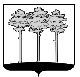 ГОРОДСКАЯ  ДУМА  ГОРОДА  ДИМИТРОВГРАДАУльяновской областиР Е Ш Е Н И Ег.Димитровград  29  августа  2018  года     	                                                      №  89/1053  .Об утверждении Положения о порядке проведения аукционовна право заключения договора на установку и эксплуатациюрекламной конструкции на земельном участке, здании или иномнедвижимом имуществе, находящемся в собственности города Димитровграда Ульяновской области, а также на земельном участке,находящемся в ведении города ДимитровградаУльяновской областиВ соответствии со статьей 16 Федерального закона от 06.10.2003 № 131-ФЗ «Об общих принципах организации местного самоуправления в Российской Федерации», статьей 19 Федерального закона от 13.03.2006 № 38-ФЗ «О рекламе», статьей 17.1 Федерального закона от 26.07.2006 № 135-ФЗ «О защите конкуренции», руководствуясь пунктом 3 части 1 статьи 7, пунктом 5 части 1 статьи 26 Устава муниципального образования «Город Димитровград» Ульяновской области, рассмотрев обращение исполняющего обязанности Главы Администрации города Димитровграда Ульяновской области С.А.Выжимова от 23.08.2018 №01-19/5403, Городская Дума города Димитровграда Ульяновской области второго созыва решила:1. Утвердить Положение о порядке проведения аукционов на право заключения договора на установку и эксплуатацию рекламной конструкции на земельном участке, здании или ином недвижимом имуществе, находящемся в собственности города Димитровграда Ульяновской области, а также на земельном участке, находящемся в ведении города Димитровграда Ульяновской области, согласно приложению к настоящему решению.2. Признать утратившим силу (отменить) решение Городской Думы города Димитровграда Ульяновской области второго созыва от 28.06.2017№ 65/780«Об утверждении Положения о порядке проведения торгов на право заключения договора на установку и эксплуатацию рекламной конструкции на земельном участке, здании или ином сооружении, находящемся в собственности города Димитровграда Ульяновской области, а также на земельном участке, находящемся в ведении города Димитровграда Ульяновской области».3. Установить, что настоящее решение подлежит официальному опубликованию и размещению в информационно-телекоммуникационной сети «Интернет» на официальном сайте Городской Думы города Димитровграда Ульяновской области (www.dumadgrad.ru).4. Установить, что настоящее решение вступает в силу со дня, следующего за днем его официального опубликования.5. Контроль исполнения настоящего решения возложить на комитет по финансово-экономической политике и городскому хозяйству (Галиуллин).Глава города ДимитровградаУльяновской области	А.М.КошаевПриложение к решению Городской Думы города Димитровграда Ульяновской областивторого созыва от 29.08.2018 №89/1053ПОЛОЖЕНИЕ О ПОРЯДКЕ ПРОВЕДЕНИЯ АУКЦИОНОВ НА ПРАВО ЗАКЛЮЧЕНИЯ ДОГОВОРА НА УСТАНОВКУ И ЭКСПЛУАТАЦИЮ РЕКЛАМНОЙ КОНСТРУКЦИИ НА ЗЕМЕЛЬНОМ УЧАСТКЕ, ЗДАНИИ ИЛИ ИНОМ НЕДВИЖИМОМ ИМУЩЕСТВЕ, НАХОДЯЩЕМСЯ В СОБСТВЕННОСТИ ГОРОДА ДИМИТРОВГРАДА УЛЬЯНОВСКОЙ ОБЛАСТИ, А ТАКЖЕ НА ЗЕМЕЛЬНОМ УЧАСТКЕ, НАХОДЯЩЕМСЯ В ВЕДЕНИИ ГОРОДА ДИМИТРОВГРАДА УЛЬЯНОВСКОЙ ОБЛАСТИСтатья 1. Общие положения1.1. Настоящее Положение о порядке проведения аукционов на право заключения договора на установку и эксплуатацию рекламной конструкции на земельном участке, здании или ином недвижимом имуществе, находящемся в собственности города Димитровграда Ульяновской области, а также на земельном участке, находящемся в ведении города Димитровграда Ульяновской области (далее - Положение) регулирует порядок организации и проведения аукционов на право заключения договоров на установку и эксплуатацию рекламных конструкций на земельном участке, здании или ином недвижимом имуществе, находящемся в собственности города Димитровграда Ульяновской области, а также на земельном участке, находящемся в ведении города Димитровграда Ульяновской области (далее - объекты муниципальной собственности), а также порядок заключения договоров на установку и (или) эксплуатацию рекламных конструкций по результатам таких аукционов (далее - договор на установку и эксплуатацию рекламной конструкции, Договор).1.2. Основными целями аукциона на право заключения договора на установку и эксплуатацию рекламной конструкции, являются расширение возможностей для участия физических (в том числе индивидуальных предпринимателей) и юридических лиц в сфере распространения наружной рекламы с использованием рекламных конструкций и стимулирования такого участия, обеспечение гласности и прозрачности при использовании имущества, находящегося в собственности или распоряжении города, для целей распространения наружной рекламы, повышение уровня дизайнерских и конструктивных решений.1.3. Предметом аукционов является право заключения договора на установку и эксплуатацию рекламной конструкции на объектах муниципальной собственности. Аукцион является открытым по составу участников и по способу подачи предложений.1.4. Начальная цена предмета аукциона – права на заключение договора на установку и эксплуатацию рекламной конструкции устанавливается с учётом величины рыночной стоимости права на установку и эксплуатацию рекламной конструкции на земельном участке, здании или ином недвижимом имуществе, находящемся в собственности города, а также на земельном участке, находящемся в ведении города.1.5. Победителем аукциона признается лицо, предложившее наиболее высокую плату по Договору.1.6. В случае если к участию в аукционе в установленном действующим законодательством порядке допущен один участник, аукцион признается несостоявшимся. При этом договор на установку и эксплуатацию рекламной конструкции заключается с лицом, которое являлось единственным участником аукциона.Статья 2.Основные понятия и определения, используемые в Положении2.1. Рекламная конструкция - техническое средство стабильного территориального размещения, используемое в целях распространения рекламы, социальной рекламы, монтируемое и располагаемое на земельном участке или на внешних стенах, крышах и иных конструктивных элементах зданий, строений, сооружений или вне их, а также остановочных пунктах движения городского наземного транспорта и других объектах городской инфраструктуры, установленных на территории города Димитровграда Ульяновской области.2.2. Информационное поле - поверхность (часть) рекламной конструкции, предназначенная для распространения рекламы.2.3. Рекламное место - часть земельного участка, поверхности зданий, сооружений, других объектов, предназначенная для размещения рекламных конструкций, что подтверждается соответствующими согласованиями.2.4. Владелец рекламной конструкции - собственник рекламной конструкции либо иное лицо, обладающее вещным правом на рекламную конструкцию или правом владения и (или) пользования рекламной конструкцией на основании договора с ее собственником.2.5. Рекламораспространитель - лицо, осуществляющее распространение рекламы любым способом, в любой форме и с использованием любых средств.2.6. Претендент - лицо, претендующее на заключение договора на установку и эксплуатацию рекламной конструкции.2.7. Начальная цена - цена лота, с которой начнутся аукционные торги между Участниками аукциона.Статья 3. Организатор аукционов3.1. В качестве организатора аукционов от имени Администрации города Димитровграда Ульяновской области (далее по тексту – Администрация города) выступает Комитет по управлению имуществом города Димитровграда (далее - организатор аукциона).Решение о проведении аукциона принимается Администрацией города в форме постановления.3.2. Организатор аукциона в соответствии с законодательством Российской Федерации и настоящим Положением:- формирует лоты;- разрабатывает и утверждает документацию по проведению аукциона;- опубликовывает извещение о проведении аукциона;- дает разъяснения по вопросам аукционной документации;- принимает от претендентов заявки на участие в аукционе;- ведет учет заявок по мере их поступления в журнале приема заявок;- проводит аукцион;- организует подготовку и публикацию информационного сообщения об итогах аукциона.Статья 4. Аукционная комиссия4.1. При организации и подведении итогов аукционов в соответствии с настоящим Положением создается постоянно действующая комиссия по аукционам на право заключения договора на установку и эксплуатацию рекламной конструкции (далее - Комиссия). Состав Комиссии утверждается Администрацией города в форме постановления4.2. Возглавляет Комиссию председатель Комитета по управлению имуществом города Димитровграда.4.3. В своей деятельности Комиссия руководствуется действующим законодательством Российской Федерации и настоящим Положением.4.4. Комиссия:- осуществляет рассмотрение заявок; - осуществляет контроль за соблюдением порядка проведения аукционов;-принимает решение о признании претендентов участниками аукциона или об отказе в допуске к участию в аукционе по основаниям, установленным действующим законодательством;- определяет победителя аукциона в соответствии с условиями аукциона (по итогам аукциона составляется протокол о результатах аукциона, который подписывается всеми членами Комиссии, принимавшими участие в определении победителя аукциона);- принимает решение о признании аукциона несостоявшимся в установленных настоящим Положением случаях;- осуществляет иные полномочия, связанные с проведением аукционов, в соответствии с настоящим Положением.4.5. Заседания Комиссии являются правомочными, если на них присутствует не менее 2/3 от общего числа членов Комиссии.4.6. Решения Комиссии принимаются открытым голосованием простым большинством голосов членов Комиссии, присутствующих на заседании. Каждый член Комиссии имеет один голос. В случае равенства числа голосов членов Комиссии, присутствующих на заседании, голос председателя Комиссии является решающим. Секретарь Комиссии ведет протоколы заседания Комиссии без права голоса.4.7. Председатель Комиссии организует ее работу, председательствует на заседаниях и представляет Комиссию в органах власти и других организациях. Заместитель председателя Комиссии выполняет функции председателя в случае его отсутствия или по его поручению.4.8. Секретарь Комиссии осуществляет подготовку и организацию работы Комиссии, оформляет необходимую документацию, в том числе протокол о результатах аукциона.Статья 5. Извещение о проведении аукциона5.1. Извещение о проведении аукциона должно быть размещено на официальном сайте торгов, определенном постановлением Правительства Российской Федерации в информационно-телекоммуникационной сети «Интернет», в информационно-телекоммуникационной сети «Интернет» на официальном сайте Администрации города организатором аукциона не менее чем за 30 дней до дня проведения аукциона.5.2. В извещении о проведении аукциона должны быть указаны следующие сведения:1) наименование, место нахождения, почтовый адрес, адрес электронной почты и номер контактного телефона организатора аукциона;2) местонахождение рекламных конструкций, предполагаемых для передачи в эксплуатацию, и (или) рекламных мест, предполагаемых под размещение и установку рекламной конструкции;3) начальный размер платы за право заключения Договора;4) размер, срок и порядок внесения задатка, а также счет организатора аукциона, на который он должен быть перечислен;5) величина повышения начального размера платы за право заключения Договора («шаг аукциона»);6) место, дата, время начала и окончания срока подачи заявок на участие в аукционе;7) место, дата, время проведения аукциона;8) срок действия Договора;9) срок, место и порядок предоставления документации об аукционе.10) срок, в течение которого Организатор вправе отказаться от проведения конкурса, устанавливаемый с учетом положений пункта5.3 настоящей статьи;11) информация о существующих обременениях.5.3. Организатор аукциона вправе отказаться от проведения аукциона либо внести изменения в аукционную документацию не позднее чем за пять дней до даты окончания срока подачи заявок на участие в аукционе.Решение об отказе от проведения аукциона принимается Администрацией города в форме постановления.Извещение об отказе от проведения аукциона либо о внесении изменений в аукционную документацию в течение дня, следующего за днем принятия такого решения, направляется уполномоченному структурному подразделению Администрации города для размещения на официальном сайте торгов, определенном постановлением Правительства Российской Федерации в информационно-телекоммуникационной сети «Интернет», в информационно-телекоммуникационной сети «Интернет» на официальном сайте Администрации города.В течение следующего дня со дня принятия решения о внесении изменений в аукционную документацию такие изменения направляются всем претендентам, которым была предоставлена документация об аукционе. При этом срок подачи заявок на участие в аукционе должен быть продлен так, чтобы со дня опубликования изменений, внесенных в документацию об аукционе, до даты окончания подачи заявок на участие в аукционе такой срок составлял не менее чем пятнадцать дней.В случае принятия организатором аукциона решения об отказе от проведения аукциона, в течение двух рабочих дней с даты принятия такого решения претендентам направляются соответствующие уведомления, в течение пяти рабочих дней возвращаются задатки.Статья 6. Документация об аукционе6.1. Документация об аукционе разрабатывается организатором аукциона и размещается на официальном сайте торгов, определенном постановлением Правительства Российской Федерации в информационно-телекоммуникационной сети «Интернет», в информационно-телекоммуникационной сети «Интернет» на официальном сайте Администрации города.6.2. Не допускается включение в документацию об аукционе дополнительных требований к участнику аукциона (в том числе требований к квалификации участника аукциона, включая наличие у участника аукциона опыта работы), а также требований к его деловой репутации, требований наличия у участника аукциона производственных мощностей, технологического оборудования, трудовых, финансовых и иных ресурсов.6.3. Документация об аукционе помимо информации и сведений, содержащихся в извещении о проведении аукциона, должна содержать:1) в соответствии с пунктом 8.4 статьи 8 настоящего Положения требования к содержанию, составу и форме заявки на участие в аукционе;2) форму, сроки и порядок оплаты по Договору;3) порядок пересмотра цены договора (цены лота) в сторону увеличения, а также указание на то, что цена заключенного договора не может быть пересмотрена сторонами в сторону уменьшения;4) порядок передачи прав на имущество, созданное участником аукциона в рамках исполнения договора, заключенного по результатам аукциона, и предназначенное для поставки товаров (выполнения работ, оказания услуг), поставка (выполнение, оказание) которых происходит с использованием имущества, права на которое передаются по договору, в случае если создание и передача такого имущества предусмотрены договором;5) порядок, место, дату начала, дату и время окончания срока подачи заявок на участие в аукционе. При этом датой начала срока подачи заявок на участие в аукционе является день, следующий за днем размещения на официальном сайте торгов, определенном постановлением Правительства Российской Федерации в информационно-телекоммуникационной сети «Интернет», в информационно-телекоммуникационной сети «Интернет» на официальном сайте Администрации города;6) порядок и срок отзыва заявок на участие в аукционе. При этом срок отзыва заявок на участие в аукционе устанавливается в соответствии с пунктом 8.8 статьи 8 настоящего Положения;7) формы, порядок, даты начала и окончания предоставления участникам аукциона разъяснений положений документации об аукционе в соответствии со статьей 7 настоящего Положения;8) величину повышения начального размера платы за право заключения Договора ("шаг аукциона");9) срок, в течение которого должен быть подписан проект Договора;10) дату, время, график проведения осмотра рекламных конструкций, рекламных мест, предполагаемых под размещение и эксплуатацию рекламных конструкций;11) место, дату и время проведения аукциона;12) требование о внесении задатка, размер задатка, срок и порядок внесения задатка, реквизиты счета для перечисления задатка в случае установления организатором аукциона требования о необходимости внесения задатка. При этом, в случае если организатором аукциона установлено требование о внесении задатка, а заявителем подана заявка на участие в аукционе в соответствии с требованиями документации об аукционе, соглашение о задатке между организатором аукциона и заявителем считается совершенным в письменной форме. Установление требования об обязательном заключении договора задатка между организатором аукциона и заявителем не допускается;13) место, дату и время начала рассмотрения заявок на участие в аукционе;14) указание на то, что при заключении и исполнении Договора изменение условий Договора, указанных в документации об аукционе, по соглашению сторон и в одностороннем порядке не допускается;15) срок, в течение которого должен быть подписан проект договора; составляющий не менее десяти дней со дня размещения на официальном сайте торгов протокола аукциона либо протокола рассмотрения заявок на участие в аукционе в случае, если аукцион признан несостоявшимся по причине подачи единственной заявки на участие в аукционе либо признания участником аукциона только одного заявителя;16) дату, время, график проведения осмотра имущества, права на которое передаются по договору. Осмотр обеспечивает организатор аукциона или специализированная организация без взимания платы. Проведение такого осмотра осуществляется не реже, чем через каждые пять рабочих дней с даты размещения извещения о проведении аукциона на официальном сайте торгов, но не позднее чем за два рабочих дня до даты окончания срока подачи заявок на участие в аукционе;17) указание на то, что условия аукциона, порядок и условия заключения Договора с участником аукциона являются условиями публичной оферты, а подача заявки на участие в аукционе является акцептом такой оферты.6.4. К документации об аукционе должен быть приложен проект Договора (в случае проведения аукциона по нескольким лотам - проект Договора в отношении каждого лота), который является неотъемлемой частью документации об аукционе.6.5. Сведения, содержащиеся в документации об аукционе, должны соответствовать сведениям, указанным в извещении о проведении аукциона.6.6. Документация об аукционе предоставляется в порядке, установленном статьей 7 настоящего Положения.6.7. Разъяснение положений документации об аукционе осуществляется в соответствии со статьей 7 настоящего Положения.Статья 7. Порядок предоставления аукционной документации                  и разъяснения ее положений7.1. На основании заявления любого заинтересованного лица, поданного в письменной форме, в том числе в форме электронного документа, организатор аукциона в течение двух рабочих дней с даты получения соответствующего заявления предоставляет такому лицу аукционную документацию. За предоставление аукционной документации плата не взимается.7.2. Предоставление аукционной документации до размещения на официальном сайте торгов, определенном постановлением Правительства Российской Федерации в информационно-телекоммуникационной сети «Интернет», в информационно-телекоммуникационной сети «Интернет» на официальном сайте Администрации города извещения о проведении аукциона не допускается.7.3. Любое заинтересованное лицо вправе направить в письменной форме, в том числе в форме электронного документа, организатору аукциона запрос о разъяснении положений аукционной документации. В течение двух рабочих дней с даты поступления указанного запроса организатор аукциона обязан направить в письменной форме или в форме электронного документа разъяснения положений аукционной документации, если указанный запрос поступил к нему не позднее чем за три рабочих дня до даты окончания срока подачи заявок на участие в аукционе.Статья 8. Условия участия в аукционе8.1. Участником аукциона может быть любое юридическое лицо, независимо от организационно-правовой формы, формы собственности, места нахождения и места происхождения капитала, или любое физическое лицо, в том числе индивидуальный предприниматель, претендующие на право заключения Договора.8.2. Для участия в аукционе заинтересованное лицо - юридическое или физическое лицо, в том числе индивидуальный предприниматель (далее - претендент) представляет организатору аукциона (лично или через своего представителя) заявку на участие в аукционе в срок и по форме, которые установлены документацией об аукционе (согласно приложению к настоящему положению).Опись представленных документов составляется в двух экземплярах, один из которых остается у организатора аукциона, другой - у претендента.8.3. На каждый лот претендент вправе подать только одну заявку на участие в аукционе. Заявка на аукцион формируется отдельно по каждому лоту.8.4. Заявка на участие в аукционе должна содержать:1) сведения и документы о заявителе, подавшем такую заявку:а) фирменное наименование (наименование), сведения об организационно-правовой форме, о месте нахождения, почтовый адрес (для юридического лица), фамилия, имя, отчество, паспортные данные, сведения о месте жительства (для физического лица), номер контактного телефона;б) полученную не ранее чем за шесть месяцев до даты размещения на официальном сайте торгов, определенном постановлением Правительства Российской Федерации в информационно-телекоммуникационной сети «Интернет», в информационно-телекоммуникационной сети «Интернет» на официальном сайте Администрации города извещения о проведении аукциона выписку из единого государственного реестра юридических лиц или нотариально заверенную копию такой выписки (для юридических лиц), полученную не ранее чем за шесть месяцев до даты размещения на официальном сайте торгов, определенном постановлением Правительства Российской Федерации в информационно-телекоммуникационной сети «Интернет», в информационно-телекоммуникационной сети «Интернет» на официальном сайте Администрации города извещения о проведении аукциона выписку из единого государственного реестра индивидуальных предпринимателей или нотариально заверенную копию такой выписки (для индивидуальных предпринимателей), копии документов, удостоверяющих личность (для иных физических лиц), надлежащим образом заверенный перевод на русский язык документов о государственной регистрации юридического лица или физического лица в качестве индивидуального предпринимателя в соответствии с законодательством соответствующего государства (для иностранных лиц), полученные не ранее чем за шесть месяцев до даты размещения на официальном сайте торгов, определенном постановлением Правительства Российской Федерации в информационно-телекоммуникационной сети «Интернет», в информационно-телекоммуникационной сети «Интернет» на официальном сайте Администрации города извещения о проведении аукциона;в) документ, подтверждающий полномочия лица на осуществление действий от имени заявителя - юридического лица (копия решения о назначении или об избрании либо приказа о назначении физического лица на должность, в соответствии с которым такое физическое лицо обладает правом действовать от имени заявителя без доверенности (далее - руководитель). В случае если от имени заявителя действует иное лицо, заявка на участие в аукционе должна содержать также доверенность на осуществление действий от имени заявителя, подписанную руководителем заявителя (для юридических лиц) или уполномоченным этим руководителем лицом, либо нотариально заверенную копию такой доверенности. В случае если указанная доверенность подписана лицом, уполномоченным руководителем заявителя, заявка на участие в аукционе должна содержать также документ, подтверждающий полномочия такого лица;г) копии учредительных документов заявителя (для юридических лиц);д) решение об одобрении или о совершении крупной сделки либо копия такого решения в случае, если требование о необходимости наличия такого решения для совершения крупной сделки установлено законодательством Российской Федерации, учредительными документами юридического лица и если для заявителя заключение договора или внесение задатка являются крупной сделкой;е) заявление об отсутствии решения о ликвидации заявителя - юридического лица, об отсутствии решения арбитражного суда о признании заявителя - юридического лица, индивидуального предпринимателя банкротом и об открытии конкурсного производства, об отсутствии решения о приостановлении деятельности заявителя в порядке, предусмотренном Кодексом Российской Федерации об административных правонарушениях;2) документы или копии документов, подтверждающие внесение задатка.8.5. Не допускается требовать от Претендента иное, за исключением документов и сведений, предусмотренных пунктом 8.4. статьи 8 настоящего Положения.8.6. Заявка с прилагаемыми к ней документами регистрируется организатором аукциона в журнале приема заявок с присвоением каждой заявке номера и с указанием даты и времени подачи документов. На каждом экземпляре документов организатором аукциона делается отметка о принятии заявки с указанием номера, даты и времени подачи документов.8.7. Заявка, поступившая по истечении срока ее приема, вместе с документами по описи возвращается в день ее поступления претенденту или его уполномоченному представителю под расписку.На заявке делается отметка об отказе в принятии документов с указанием причины отказа.8.8. Претендент вправе отозвать заявку в любое время до установленных даты и времени начала рассмотрения заявок на участие в аукционе. Организатор аукциона обязан вернуть задаток указанному претенденту в течение пяти рабочих дней с даты поступления уведомления об отзыве заявки на участие в аукционе.В случае отзыва заявки претендентом позднее даты окончания приема заявок задаток возвращается в порядке, установленном для участников аукциона.8.9. Для участия в аукционе претендент вносит задаток в размере, сроки и порядке, которые указаны в извещении о проведении аукциона, в аукционной документации.8.10. В случае если претендент намерен приобрести несколько лотов, задаток оплачивается по каждому лоту.8.11. В день определения участников аукциона, установленный в извещении о проведении аукциона, Комиссия рассматривает заявки и документы претендентов, устанавливает факт поступления от претендентов задатков на основании выписки (выписок) с соответствующего счета организатора аукциона.По результатам рассмотрения документов Комиссия принимает решение о признании претендентов участниками аукциона или об отказе в допуске претендентов к участию в аукционе, которое оформляется протоколом признания претендентов участниками аукциона.В указанном протоколе приводится перечень принятых заявок с указанием имен (наименований) претендентов, перечень отозванных заявок, имена (наименования) претендентов, признанных участниками аукциона, а также имена (наименования) претендентов, которым было отказано в допуске к участию в аукционе, с указанием оснований отказа.8.12. Претендент не допускается к участию в аукционе по следующим основаниям:1) непредставления документов, определенных пунктом 8.4 статьи 8  настоящего Положения, либо наличия в таких документах недостоверных сведений;2) невнесения задатка, если требование о внесении задатка указано в извещении о проведении аукциона;3) несоответствия заявки на участие в аукционе требованиям документации об аукционе, в том числе наличия в таких заявках предложения о цене договора ниже начальной (минимальной) цены договора (цены лота);4) подачи заявки на участие в аукционе заявителем, не являющимся субъектом малого и среднего предпринимательства или организацией, образующей инфраструктуру поддержки субъектов малого и среднего предпринимательства, либо не соответствующим требованиям, установленным частями 3 и 5 статьи 14 Федерального закона «О развитии малого и среднего предпринимательства в Российской Федерации», в случае проведения аукциона, участниками которого могут являться только субъекты малого и среднего предпринимательства или организации, образующие инфраструктуру поддержки субъектов малого и среднего предпринимательства, в соответствии с Федеральным законом «О развитии малого и среднего предпринимательства в Российской Федерации»;5) наличия решения о ликвидации заявителя - юридического лица или наличие решения арбитражного суда о признании заявителя - юридического лица, индивидуального предпринимателя банкротом и об открытии конкурсного производства;6) наличие решения о приостановлении деятельности заявителя в порядке, предусмотренном Кодексом Российской Федерации об административных правонарушениях, на день рассмотрения заявки на участие в аукционе.8.13. Отказ в допуске к участию в аукционе по иным основаниям, кроме случаев, указанных в пункте 8.12 статьи 8 настоящего Положения, не допускается.8.14. Организатор аукциона обязан вернуть внесенный задаток претенденту, не допущенному к участию в аукционе, в течение пяти рабочих дней со дня подписания протокола признания претендентов участниками аукциона.8.15. Претенденты, признанные участниками аукциона, и претенденты, не допущенные к участию в аукционе, уведомляются организатором аукциона о принятом решении не позднее следующего рабочего дня с момента подписания протокола признания претендентов участниками аукциона, путем вручения им под расписку соответствующего уведомления либо направления такого уведомления по почте заказным письмом.Статья 9. Порядок проведения аукциона 9.1.Аукцион проводится в указанном в извещение о проведении аукциона месте, в соответствующий день и час. В аукционе могут участвовать только Претенденты, признанные участниками аукциона. Организатор аукциона обязан обеспечить участникам аукциона возможность принять участие в аукционе непосредственно или через своих представителей.9.2. Аукцион проводится организатором аукциона в присутствии Комиссии и участников аукциона (их представителей).9.3. Аукцион проводится путем повышения начальной (минимальной) цены договора (цены лота), указанной в извещении о проведении аукциона, на «шаг аукциона».9.4. «Шаг аукциона» устанавливается в размере пяти процентов начальной (минимальной) цены договора (цены лота), указанной в извещении о проведении аукциона. В случае если после троекратного объявления последнего предложения о цене договора ни один из участников аукциона не заявил о своем намерении предложить более высокую цену договора, аукционист обязан снизить "шаг аукциона" на 0,5 процента начальной (минимальной) цены договора (цены лота), но не ниже 0,5 процента начальной (минимальной) цены договора (цены лота).9.5. Аукционист выбирается из числа членов Комиссии путем открытого голосования членов Комиссии большинством голосов.9.6. Аукцион проводится в следующем порядке:1) Комиссия непосредственно перед началом проведения аукциона регистрирует явившихся на аукцион участников аукциона (их представителей). В случае проведения аукциона по нескольким лотам Комиссия перед началом каждого лота регистрирует явившихся на аукцион участников аукциона, подавших заявки в отношении такого лота (их представителей). При регистрации участникам аукциона (их представителям) выдаются пронумерованные карточки (далее - карточки);2) аукцион начинается с объявления аукционистом начала проведения аукциона (лота), номера лота (в случае проведения аукциона по нескольким лотам), предмета договора, начальной (минимальной) цены договора (лота), "шага аукциона", после чего аукционист предлагает участникам аукциона заявлять свои предложения о цене договора;3) участник аукциона после объявления аукционистом начальной (минимальной) цены договора (цены лота) и цены договора, увеличенной в соответствии с «шагом аукциона» в порядке, установленном пунктом 9.4 настоящей статьи, поднимает карточку в случае если он согласен заключить договор по объявленной цене;4) аукционист объявляет номер карточки участника аукциона, который первым поднял карточку после объявления аукционистом начальной (минимальной) цены договора (цены лота) и цены договора, увеличенной в соответствии с «шагом аукциона», а также новую цену договора, увеличенную в соответствии с «шагом аукциона» в порядке, установленном пунктом 9.4 настоящей статьи, и «шаг аукциона», в соответствии с которым повышается цена;5) если после троекратного объявления аукционистом цены договора ни один участник аукциона не поднял карточку, участник аукциона, надлежащим образом исполнявший свои обязанности по ранее заключенному договору в отношении имущества, права на которое передаются по договору, и письменно уведомивший организатора аукциона о желании заключить договор (далее - действующий правообладатель), вправе заявить о своем желании заключить договор по объявленной аукционистом цене договора;6) если действующий правообладатель воспользовался правом, предусмотренным подпунктом 5 пункта 9.6 настоящей статьи, аукционист вновь предлагает участникам аукциона заявлять свои предложения о цене договора, после чего, в случае если такие предложения были сделаны и после троекратного объявления аукционистом цены договора ни один участник аукциона не поднял карточку, действующий правообладатель вправе снова заявить о своем желании заключить договор по объявленной аукционистом цене договора;7) аукцион считается оконченным, если после троекратного объявления аукционистом последнего предложения о цене договора или после заявления действующего правообладателя о своем желании заключить договор по объявленной аукционистом цене договора ни один участник аукциона не поднял карточку. В этом случае аукционист объявляет об окончании проведения аукциона (лота), последнее и предпоследнее предложения о цене договора, номер карточки и наименование победителя аукциона и участника аукциона, сделавшего предпоследнее предложение о цене договора.9.7. Победителем аукциона признается лицо, предложившее наиболее высокую цену договора, либо действующий правообладатель, если он заявил о своем желании заключить договор по объявленной аукционистом наиболее высокой цене договора. 9.8.При проведении аукциона организатор аукциона в обязательном порядке осуществляет аудио- или видеозапись аукциона и ведет протокол аукциона, в котором должны содержаться сведения о месте, дате и времени проведения аукциона, об участниках аукциона, о начальной (минимальной) цене договора (цене лота), последнем и предпоследнем предложениях о цене договора, наименовании и месте нахождения (для юридического лица), фамилии, об имени, отчестве, о месте жительства (для физического лица) победителя аукциона и участника, который сделал предпоследнее предложение о цене договора. Протокол подписывается всеми присутствующими членами Комиссии в день проведения аукциона. Протокол составляется в двух экземплярах, один из которых остается у организатора аукциона. Организатор аукциона в течение трех рабочих дней с даты подписания протокола передает победителю аукциона один экземпляр протокола и проект договора, который составляется путем включения цены договора, предложенной победителем аукциона, в проект договора, прилагаемый к документации об аукционе.9.9. Протокол аукциона размещается на официальном сайте торгов, определенном постановлением Правительства Российской Федерации в информационно-телекоммуникационной сети «Интернет», в информационно-телекоммуникационной сети «Интернет» на официальном сайте Администрации города организатором аукциона в течение дня, следующего за днем подписания указанного протокола.9.10. Любой участник аукциона вправе осуществлять аудио- и/или видеозапись аукциона.9.11. Любой участник аукциона после размещения протокола аукциона вправе направить организатору аукциона в письменной форме, в том числе в форме электронного документа, запрос о разъяснении результатов аукциона. Организатор аукциона в течение двух рабочих дней с даты поступления такого запроса обязан представить такому участнику аукциона соответствующие разъяснения в письменной форме или в форме электронного документа.9.12. В случае если было установлено требование о внесении задатка, организатор аукциона в течение пяти рабочих дней с даты подписания протокола аукциона обязан возвратить задаток участникам аукциона, которые участвовали в аукционе, но не стали победителями, за исключением участника аукциона, который сделал предпоследнее предложение о цене договора. Задаток, внесенный участником аукциона, который сделал предпоследнее предложение о цене договора, возвращается такому участнику аукциона в течение пяти рабочих дней с даты подписания договора с победителем аукциона или с таким участником аукциона. В случае если один участник аукциона является одновременно победителем аукциона и участником аукциона, сделавшим предпоследнее предложение о цене договора, при уклонении указанного участника аукциона от заключения договора в качестве победителя аукциона задаток, внесенный таким участником, не возвращается.9.13. В случае если в аукционе участвовал один участник или в случае если в связи с отсутствием предложений о цене договора, предусматривающих более высокую цену договора, чем начальная (минимальная) цена договора (цена лота), «шаг аукциона» снижен в соответствии с пунктом 9.4 настоящей статьи до минимального размера и после троекратного объявления предложения о начальной (минимальной) цене договора (цене лота) не поступило ни одного предложения о цене договора, которое предусматривало бы более высокую цену договора, аукцион признается несостоявшимся. В случае если документацией об аукционе предусмотрено два и более лота, решение о признании аукциона несостоявшимся принимается в отношении каждого лота отдельно.9.14. Протоколы, составленные в ходе проведения аукциона, заявки на участие в аукционе, документация об аукционе, изменения, внесенные в документацию об аукционе, и разъяснения документации об аукционе, а также аудио- или видеозапись аукциона хранятся организатором аукциона не менее трех лет.Статья 10. Разрешение споров10.1. Аукцион, проведенный с нарушением правил, установленных законом, может быть признан судом недействительным по иску заинтересованного лица.10.2. Признание аукциона недействительным влечет недействительность Договора, заключенного с лицом, выигравшим аукцион.Статья 11. Заключение договора на установку и эксплуатацию рекламной конструкции по итогам проведения конкурса11.1. В течение пяти рабочих дней со дня официального опубликования результатов аукциона на официальном сайте торгов, определенном постановлением Правительства Российской Федерации в информационно-телекоммуникационной сети «Интернет», в информационно-телекоммуникационной сети «Интернет» на официальном сайте Администрации города, Организатор заключает с победителем аукциона Договор и возвращает задаток другим участникам аукциона;11.2. В срок, предусмотренный для заключения Договора, Организатор обязан отказаться от заключения Договора с победителем аукциона, в случае установления факта:11.2.1. Проведения ликвидации юридического лица или принятия арбитражным судом решения о признании участника аукциона банкротом и об открытии конкурсного производства;11.2.2. Приостановления деятельности лица в порядке, предусмотренном Кодексом Российской Федерации об административных правонарушениях.11.3. В случае отказа от заключения Договора в соответствии с пунктом 11.3 настоящей статьи Комиссией в срок не позднее одного рабочего дня со дня установления фактов, являющихся основанием для отказа, составляется протокол об отказе от заключения Договора, в котором должны содержаться сведения о месте, дате и времени его составления, о лице, с которым Организатор отказывается заключить Договор, сведения о фактах, являющихся основанием для отказа от заключения Договора, а также реквизиты документов, подтверждающих такие факты.В случае невнесения победителем аукциона оплаты цены за право заключения Договора в срок, установленный пунктом 11.1 настоящей статьи, либо не подписания Договора в срок, установленный пунктом11.2 настоящей статьи, в течение одного рабочего дня, следующего за днем истечения вышеуказанных сроков, Комиссия составляет протокол об уклонении победителя аукциона от заключения Договора, в котором указываются сведения о месте, дате и времени его составления, победителеаукциона, уклонившемся от заключения договора.Протокол об отказе от заключения договора либо протокол об уклонении от заключения договора подписывается всеми членами Комиссии в день его составления.Указанные протоколы составляются в двух экземплярах, один экземпляр хранится у Организатора, второй экземпляр в течение трех рабочих дней направляется лицу, с которым Организатор отказывается заключить Договор либо лицу, уклонившемуся от заключения Договора.Протокол об отказе от заключения Договора, протокол об уклонении от заключения Договора размещается Организатором в течение одного рабочего дня с даты подписания протокола на официальном сайте торгов, определенном постановлением Правительства Российской Федерации в информационно-телекоммуникационной сети «Интернет», в информационно-телекоммуникационной сети «Интернет» на официальном сайте Администрации города.11.4. В случае, если победитель признан уклонившимся от заключения Договора, Организатор вправе обратиться в суд с иском о понуждении победителя аукциона заключить Договор и о возмещении убытков, причиненных уклонением от заключения Договора.11.5. Договор с участником аукциона, признанным Комиссией победителем аукциона, заключается в отношении каждого места размещения рекламных конструкций, входящего в лот.Председателю Комитета по управлению имуществом города ДимитровградаА.А. ТопталинуЗ А Я В К Ана участие в  аукционе на право заключения договора на установку и эксплуатацию рекламной конструкции Дата _____________________________________________________________________________________________________ заявляет о своем намерении принять  «___» _________ 20 ____  года участие в аукционе на право заключения договора на установку и эксплуатацию рекламной конструкции по следующим лотам:Лот № ________________________Вид рекламной конструкции      _________________________________________________Адрес размещения  ____________________________________________________________Лот № ________________________Вид рекламной конструкции      _________________________________________________Адрес размещения  ____________________________________________________________С условиями проведения аукциона на право заключения договора на установку и эксплуатацию рекламной конструкции и текстом договора на установку и эксплуатацию рекламной конструкции ознакомлен и согласен.В случае признания победителем аукциона:1. обязуюсь подписать договор на установку и эксплуатацию рекламной конструкции в сроки, предусмотренные  извещением о проведении аукциона и аукционной документацией;2. обязуюсь в течение 5  рабочих дней с момента подписания договора на право установки рекламной конструкции  представить документы для выдачи разрешения на установку рекламной конструкции в МКУ «Управление архитектуры и градостроительства города Димитровграда».  Гарантирую достоверность сведений, указанных в настоящей Заявке и прилагаемых к ней документах.       Руководитель				                           ___________________________                                                                                                           (подпись)  Приложения: 1.Выписка из единого государственного реестра юридических лиц или нотариально заверенная копия такой выписки (для юридического лица) сформированная по состоянию не ранее чем за  6 месяцев до подачи заявления; 2. Выписка из единого государственного реестра индивидуальных предпринимателей или нотариально заверенная копия такой выписки (для индивидуальных предпринимателей),  сформированная по состоянию не ранее чем за 6 месяцев до подачи заявления;3. Копия паспорта гражданина Российской Федерации (для физических лиц и индивидуальных предпринимателей) - страницы 2, 3, 5;4. Платежный документ, подтверждающий перечисление задатка за участие в аукционе на указанный в извещении о проведении аукциона счет;5.  Доверенность, выданная лицу, уполномоченному действовать от имени заявителя при участии в аукционе, с указанием действий, на совершение которых оно уполномочено;6. Реквизиты для возврата задатка;7. Копии учредительных документов заявителя (для юридических лиц);8. Решение об одобрении или о совершении крупной сделки либо копия такого решения в случае, если требование о необходимости наличия такого решения для совершения крупной сделки установлено законодательством Российской Федерации, учредительными документами юридического лица и если для заявителя заключение договора или внесение задатка являются крупной сделкой;9. Заявление об отсутствии решения о ликвидации заявителя - юридического лица, об отсутствии решения арбитражного суда о признании заявителя - юридического лица, индивидуального предпринимателя банкротом и об открытии конкурсного производства, об отсутствии решения о приостановлении деятельности заявителя в порядке, предусмотренном Кодексом Российской Федерации об административных правонарушениях.Заявка принята Организатором:_____ час.                _____мин.        «___» ________________ 20___г.                                           №____Подпись уполномоченного лица Организатора_______________ (_________________)Приложениек Положению о порядке проведения аукционов на право заключения договора на установку и эксплуатацию рекламной конструкции на земельном участке, здании или ином недвижимом имуществе, находящемся в собственности города Димитровграда Ульяновской области, а также на земельном участке, находящемся в ведении города Димитровграда Ульяновской области